中國人壽豐格通訊處實習計畫實習單位：中國人壽-豐格通訊處 實習職稱：儲備幹部實習期間：108/07/01(一)~107/08/30(五)實習地點：台北市信義區忠孝東路四段550號9樓之1(捷運市政府站)計畫說明：
●面對低薪時代，提早進入職場瞭解生態，學習自我管理。
●實習期間探索自我，提升溝通受挫能力，培養核心競爭力。實習名額條件：20名
●個性積極、有企圖心、願意學習與高度服務熱忱。實習內容：
●專業金融證照考取輔導
●回饋社會
●金融活動
●自我認識
●業務能力
●管理能力
●財務需求分析訓練
●協助相關活動企劃
●其他主管交辦事項薪資福利：
●完成實習作業及任務，將提供獎助學金14,000元
●享有實習平安保險
●團隊旅遊、團隊聚餐
●課程費用贊助、考照贊助及獎金
●實習期間表現優異還有機會爭取高額財補計劃申請方式: 
直接將履歷表寄至style010212@gmail.com，或電話聯絡詢問，將會有專人聯絡面試。截止日期至6月28日。
聯絡人：林先生
電話：0920862913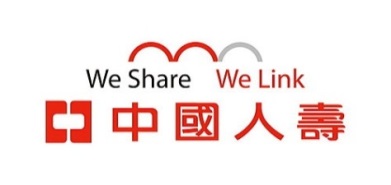 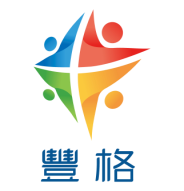 